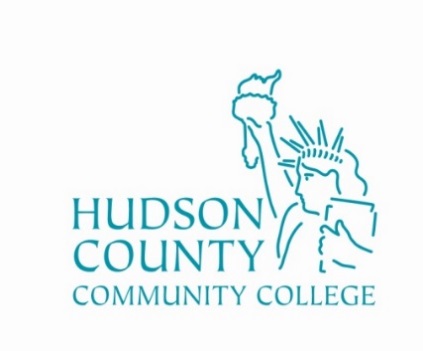 Salary Reduction Agreement (SRA)(403b and 475b plans)Full Name: ___________________________________________________________          (PLEASE PRINT)Address: _____________________________________________________________ID# and Title: ___________________________________ Phone#:_______________The above named employee and Hudson County Community College agree that the employee’s eligible earned base salary will be reduced by voluntary contributions beyond those required by mandatory membership in any state-administered retirement system. The amount of reduction shall be (could be dollar or percentage amount) $_________________ per pay.  This reduction shall not exceed the employee’s statutory exclusion allowance under Section 403(b) or the limitations of Section 415 and the regulations there under of the of the Internal Revenue Code.  The additional voluntary contributions will be allocated in the same manner and proportion as the mandatory contributions.  This agreement shall be legally binding as to each of the parties hereto while employment continues; provided that either party may terminate this agreement as of the end of any month, so that it will not apply to salary subsequently earned, by giving at least 30 days written notice of the date of termination; and provided further, that no more than one agreement for such salary reduction may be made within any taxable year.Effective Date of request: _____________________ this agreement will be effective on the first day of the pay period (1st or 16th).Check one: 403b (choose any of the carriers)   457b (ONLY TIAA participates)Check one:   INITIAL AGREEMENT     CHANGE AMOUNT       SUSPEND DEDUCTIONCheck one: If this is a new account YOU must contact the carrier to set up accountAIG/VALIC   ING   HARTFORD   AXA/QUITABLE   TIAA/CREF  METLIFE _______________________________________________		________________Employee Signature							DatePLEASE RETURN COMPLETED FORM TO HUMAN RESOURCES(ATTN: Laura Montgomery)70 Sip Avenue, 3rd Floor, Jersey City, NJ 07306 (201) 360-4070 Fax (201) 714-2509   